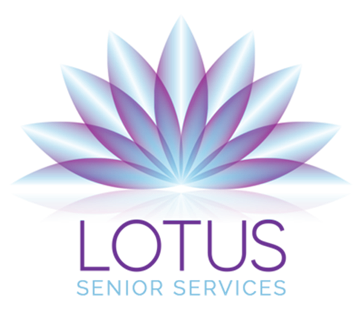 LOTUS SENIOR SERVICES – LISTING PACKAGELSS listing package includes full concierge services to prepare your home for maximize showing potential and profit margin.Included in our 6% commission rate are the following services:Clearing, sorting, organizing & staging of public facing rooms.Packing and disposing of trash and donation items.Professional photographs for MLS listing.Valuables appraisals, auction research, estate sale management. Professional photographs for MLS listing.Repairs & upgrade estimates, hiring, oversight.Listing, marketing, advertising, social media alerts.Broker open, open houses, private showings.Legal proceedings, negotiations, contract oversight and all closing document compliance.We make transition simple.Or